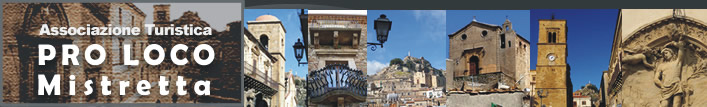 MIMOSE E MISTRETTA 2012 - IV EDIZIONEPALAZZO DELLA CULTURA- MASTROGIOVANNI TASCACOMUNICATO STAMPA L'Associazione Turistica Pro Loco Mistretta, comunica che giorno 8 Marzo p.v., organizzerà con il patrocinio dell'Amm.ne Comunale la  IV Edizione di “Mimose a Mistretta”.L'evento culturale,  vuole rendere un doveroso omaggio alla donne che si sono distinte nei vari settori della società civile (sport-cultura-politica-arte-imprenditoria ed associazionismo). La manifestazione sarà articolata secondo il seguente programma. Programma - Giorno 8  marzo 201210.30, arrivo a Mistretta degli invitati, personalità femminili dello sport, spettacolo, cultura11.00, incontro con l'amministrazione e stampa presso l'aula consiliare 11.30, incontro-dibattito con le scuole ( ultime classi Liceo Classico e Scientifico)13.00, pranzo con prodotti tipici presso locale amastratino15.00, visita guidata per la città e musei18.00, inizio manifestazione con consegna di ricordo dell'evento20.00, fine manifestazione MISTRETTA, 02/03/2012IL PRESIDENTE DELLA PRO LOCORICCARDO ZINGONE0SPITI E RICONOSCIMENTI PER MIMOSE A MISTRETTA 2012/IV EDIZIONESETTORE SPORTNOMA VOLLEY - STEFANESE VOLLEYSETTORE CULTURALUCIA PORRACCIOLO – laureata in Giornalismo- Ha collaborato con TELEMISTRETTAe ONDA TV, recentemente, insieme a Giuseppe Salerno, ha dato vita alla TV on-line ALL-VISION. GIUSEPPINA  MARTINES – Laureata in Pedagogia- Docente di Lettere presso l’I. C.di Mistretta  - Scrittrice e autrice del libro “Le stelle di  Sara”, romanzo.SETTORE POLITICA E PUBBLICA AMMINISTRAZIONEANNA SIDOTI – Ex Funzionario Ufficio Tecnico di Mistretta, attuale, sindaco di Montagnareale.ROSANNA CARLOZZO – Tenente Finanza, Comando di Patti.ANTONELLA MACHI’ – Comandante Casa circondariale di Messina-Gazzi.SETTORE ARTE E SPETTACOLOGIADA DE PASQUALE - modella - Attrice . Ha partecipato al film “Baaria”, di G. Tornatore.e alla fiction “Squadra Antimafia”. Fa parte dell’Agenzia “Fotomodelle a Palermo” di Luca Rasa.MARIA GRAZIA CORDARO – Ballerina - Fa parte dell’Agenzia “Fotomodelle a Palermo”, di Luca Rasa.IMPRENDITORIA E ASSOCIAZIONISMOJOANNA MARUT -  Presidente Pro Loco di S. Marco d’Alunzio.MARIA GRAZIA BRANDARA – Membro C. D. A. Comuni dell’Agrigentino che gestiscono beni confiscati alla mafia.ANNA DI NOTO – Presidente associazione culturale Polifemo Art di Pollina, organizzatrice del “Simposio di scultura”, giunto alla sesta edizione.PAOLA TORCIVIA – Membro dell’Associazione culturale SIKELIA di S. Stefano di Camastra.LUCIANA PULELLA – Presidente SIAE – Distretto di  S. Agata di Militello.a cura di Sebastiano Lo Iacono per mistrettanews 7 marzo 2012